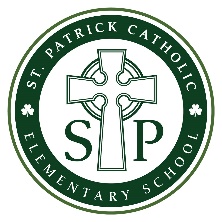 Catholic School CouncilAGENDAMay 20, 2020      St. Patrick School Library                            6:30 pmTIMETOPICPRESENTER7:00 pmWelcomeR. DeLuca Malette7:00 – 7:05 pmApproval of Agenda 7:05 – 7:15 pmPrincipal’s ReportR. DeLuca Malette7:15 – 7:25 pmStudent Engagement Sharing – Upcoming EventsVirtual Talent Show R. DeLuca Malette7:25 – 7:35 pm Virtual Family Engagement UpdateKindergarten Parent Orientation GraduationR. DeLuca Malette7:35 – 7:50 pmProposals: Committees Update and Assignments50th AnniversaryR. DeLuca Malette7:50 – 7:55 pmAction Items RecapJ. Boere8:00 pmAdjournmentAll